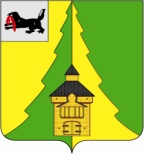 Российская ФедерацияИркутская областьНижнеилимский муниципальный районАДМИНИСТРАЦИЯПОСТАНОВЛЕНИЕ От «22» сентября 2021г.  №  831 г. Железногорск-Илимский«О поощрении Благодарственным письмом мэра Нижнеилимского муниципального района сотрудников МКУК «Нижнеилимская ЦМБ имени А.Н. Радищева»Рассмотрев материалы, представленные начальником отдела по культуре, спорту и делам молодежи администрации Нижнеилимского муниципального района, в соответствии с Постановлением мэра Нижнеилимского муниципального района № 1169 от 27.12.2016г. «Об утверждении Положения о Благодарственном письме мэра Нижнеилимского муниципального района», администрация Нижнеилимского  муниципального  района	ПОСТАНОВЛЯЕТ:1. Поощрить Благодарственным письмом  мэра  Нижнеилимского муниципального района «За вклад в сохранение исторической памяти о малой Родине, трепетное отношение к истории Нижнеилимского района»:1.1. Ксенофонтову Ольгу Эдвардовну – заведующую центром правовой, социальной и деловой информации МКУК «Нижнеилимская ЦМБ имени А.Н. Радищева», составителя книги «Потерянные берега».1.2. Меснянкину Татьяну Михайловну – директора МКУК «Нижнеилимская ЦМБ имени А.Н. Радищева».1.3. Шестакову Ирину Николаевну – главного библиотекаря МКУК «Нижнеилимская ЦМБ имени А.Н. Радищева», составителя книги «Потерянные берега».2. Поощрить Благодарственным письмом  мэра  Нижнеилимского муниципального района «За помощь в подготовке к изданию книги «Потерянные берега», о Нижнеилимском районе Иркутской области»:2.1. Ходова Сергея Борисовича – заведующего научно-издательским центром Центральной городской публичной библиотеки им. В.В. Маяковского (г. Санкт-Петербург).3. Данное постановление подлежит официальному опубликованию в периодическом печатном издании "Вестник Думы и администрации Нижнеилимского муниципального района" и размещению на официальном сайте муниципального образования «Нижнеилимский район».4. Контроль   за  исполнением  настоящего  постановления  возложить на заместителя мэра района по социальной политике Т.К. Пирогову.Мэр района	                                      М.С. РомановРассылка: дело-2; АХО; ОКСДМ; МКУК «Нижнеилимская ЦМБ имени А.Н. Радищева».А.И. Татаурова30691 